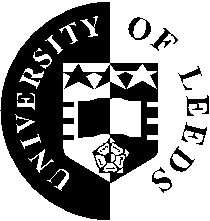 Authority for PaymentTo be completed for Reimbursement of expenses other than Travel & Subsistence claims / When a Supplier invoice is not applicable.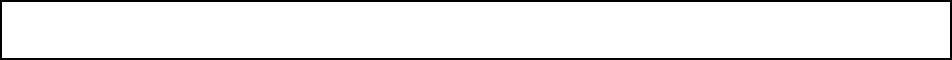 Beneficiary’s Name	Your name	Department (or Address)	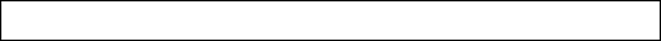 Bank DetailsTotal amount payable           59		70	Receipt(s) must be attachedPayment will be made directly to your bank or building society by BACS please supply details aboveSAP008/10.00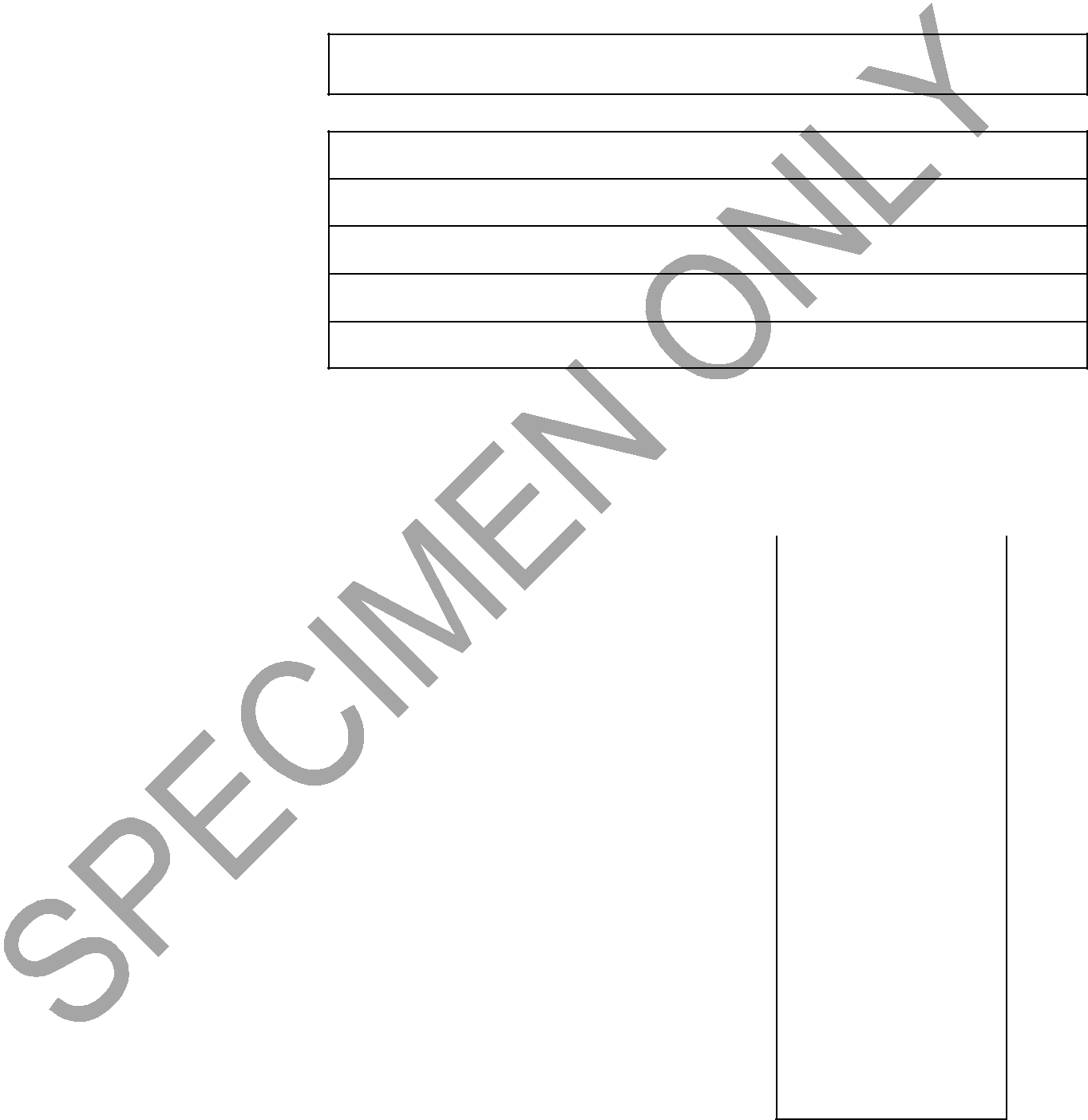 University of LeedsAPAPUniversity of LeedsFinanceLeedsSAP document no. Leave blankLS2 9JTSort CodeSort CodeSort CodeSort CodeSort Code12–34–56–56Account Number123456GL accountGL accountGL accountGL accountGL accountCost ObjectCost ObjectDescription/purpose of PaymentDescription/purpose of PaymentDescription/purpose of PaymentAmountTaxCodeLeave blankLeave blankLeave blankLeave blankLeave blankLeave blankLeave blankLeave blankData textbook                                                      42Data textbook                                                      42Data textbook                                                      42Data textbook                                                      42Data textbook                                                      42Leave blankLeave blankLeave blankLeave blankLeave blankLeave blankLeave blankLeave blankData textbook                                                      42Data textbook                                                      42Data textbook                                                      42Data textbook                                                      42Data textbook                                                      4250      Blank   Leave blankLeave blankLeave blankLeave blankLeave blankLeave blankLeave blankLeave blankPoster printing costs                                           17Poster printing costs                                           17Poster printing costs                                           17Poster printing costs                                           17Poster printing costs                                           17Leave blankLeave blankLeave blankLeave blankLeave blankLeave blankLeave blankLeave blankPoster printing costs                                           17Poster printing costs                                           17Poster printing costs                                           17Poster printing costs                                           17Poster printing costs                                           1720      BlankCompleted by: Your name and signatureDate Date of completionAuthorised Leave blank Date Leave blank